Partajare resurse, comunicatii in retea, wwwDrepturi de accesExistă diferite modalităţi de protejare a datelor. Câteva dintre acestea sunt: accesul fizic la calculator este restricţionat; adoptarea unei politici de parolare corespunzătoare; stabilirea drepturilor pe care le are fiecare utilizator; copierea datelor în mod regulat; criptarea fişierelor la care se lucrează; folosirea programelor anti-virus; folosirea programelor de securitate tip firewall. Parolele stabilite trebuie concepute astfel încât să fie foarte greu de descoperit de persoane neautorizate. Pentru aceasta se recomandă ca aceste parole să nu conţină date personale ale utilizatorului, ca şi folosirea unor parole generate automat de către calculator. http://www.didactic.ro/lectii-informatica-12-drepturi-de-acces-virusi-informatici-si-antivirusi-p45872-t0Cât de liber este un program freeProgramele de tip freeware, freesoftware, shareware şi public domain, se pot afla în situaţia de a nu fi înregistrate la ORDA, iar atunci acel autor nu poate avea absolut nici o pretenţie de la acei utilizatori care se folosesc de creaţia sa, modificând-o după bunul lor plac. Freeware este un program pentru calculator cedat gratuit şi uneori disponibil prin internet sau prin grupurile de utilizatori. Un producător de programe independent poate oferi un produs sub formă de freeware, fie pentru satisfacţia sa personală, fie pentru a vedea reacţia utilizatorilor interesaţi, eventual la versiuni preliminarii celor finale. Producătorii de freeware îşi păstrează adesea (cu condiţia înregistrării la ORDA) toate drepturile de autor şi utilizatorii nu sunt întotdeauna liberi să copieze sau să distribuie mai departe astfel de produse.Freesoftware este software distribuit gratuit şi însoţit de codul sursă. Utilizatorii sunt liberi să-l folosească, să-l modifice sau să-l distribuie mai departe, cu condiţia ca modificările să fie marcate clar şi specificaţia de copyright a autorului original să nu fie ştearsă sau modificată. Spre deosebire de freeware, în cazul căruia utilizatorul uneori nu are permisiunea de a efectua modificări, software-ul gratuit este protejat de un contract de acordare a licenţei. Software-ul gratuit este un concept introdus pe piaţă de Free Software Foundation din Cambridge, Massachusetts. Shareware este software-ul pentru care au fost înregistrate drepturile de autor şi care este distribuit pentru a fi încercat de potenţialii cumpărători. Utilizatorilor li se solicită ca, în cazul că vor să continue folosirea programului după perioada de probă, să plătească autorului o anumită sumă de bani. Public domain (domeniul public) reprezintă un set de lucrări, care conţin muncă creativă, cum ar fi cărţi, piese muzicale, sau programe, care nu intră sub incidenţa legii dreptului de autor, sau a altui sistem de protecţie. Lucrările de domeniu public pot fi copiate, modificate sau utilizate gratuit, în orice mod şi cu orice scop. Multe din informaţiile, textele şi programele din internet sunt de domeniu public, dar lucrările cu drepturi de autor înregistrate chiar dacă au fost introduse pe internet, nu apar în domeniu public. Aici, în replică, intră aşa numitele proprietary software, adică programul pentru care au fost înregistrate drepturile de autor de către o persoană sau o firmă şi care nu poate fi utilizat decât prin cumpărarea unei licenţe sau prin obţinerea acordului posesorului. World Wide WebCe este World Wide Web ?Un hipertext este un document care conţine pe lângă text, imagini, sunete (într-un cuvânt, elemente multimedia) şi legături către alte documente de tip hypertext, care pot fi localizate pe orice server Web din reţeaua internet.Hipertextele sunt denumite deseori pagini Web. O legătură dintr-un hipertext poate deci să conducă către un alt hipertext, dar şi către alte resurse: un fişier ce conţine text, imagini sau sunete, un grup de ştiri, un server FTP, etc. în plus, resursa către care se creează legătura poate fi de pe un calculator din reţeaua Internet situat oriunde pe glob.
Consultarea informaţiilor organizate sub formă de hipertexte se realizează cu ajutorul unui program special, denumit browser. Utilizând un browser, utilizatorii serviciului WWW au posibilitatea de a se “mişca liber” pe reţea, de la un document la altul, indiferent de serverul pe care documentele sunt memorate, motiv pentru care această operaţie a fost denumită sugestiv “navigare”.
În acest fel, World Wide Web, reprezintă un nou mod de organizare a informaţiilor din reţeaua Internet, un spaţiu informaţional universal, comun tuturor, o modalitate de comunicare flexibilă şi creativă.Localizarea resurselor InternetPentru a localiza o resursă Internet, trebuie să specificăm unde se găseşte resursa respectivă. Specificatorul resursei se numeşte URL(Uniform Resource Locator) şi poate fi privit ca o extindere a noţiunii de specificator de fişier: trebuie să specificaţi atât fişierul şi directorul în care acesta se află, cât şi calculatorul din reţeaua Internet pe care este stocat fişierul respectiv, precum şi modul în care poate fi transferat pe reţea.
Ca şi la fişiere, specificarea unei resurse Internet se poate face în mod absolut sau relativ.
Un URL specificat în mod absolut are sintaxa:
protocol:\\domeniu\cale\fisier.extensieAtentie! Un URL nu conţine spaţii!Protocol reprezintă protocolul utilizat pentru transferul fişierului.
De exemplu:
http indică faptul că fişierul este o pagină Web;
news indică un articol al unui grup de ştiri;
ftp indică un fişier care poate fi transferat de pe un server FTP;
file indică un fişier local.În august 1991, sir Tim Berners-Lee publica primul site de Internet şi punea bazele World Wide Web. Acesta este în prezent director alWorld Wide Web Consortium (W3C), organizaţia ce tutelează standardele Web-ului. În anul 1999, revista „Time” l-a numit pe sir Berners-Lee unul dintre cei mai importanţi oameni ai secolului 20.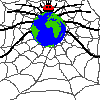 